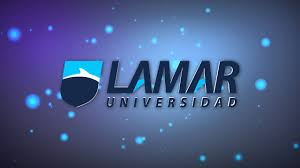 Nombre del alumno:joseph silva nombre del docente:daniel rojas materia:quimica 2tema:resumenfecha:26/04/2017resumenlos elementos son representados por un simbolo que consiste en una o dos letras que se derivan de su nombre latino .La importancia del uso de la tabla periodica se basa en que nos es necesario saber la quimica de cada uno de los elementos conocidos.Uno de los aspectos mas relevantes es que toda la materia conocida se compone de aproximadamente 100 elementos algunos de ellos conocidos desde la antigüedad.Los elementos que van desde el hidrogeno al uranio se conocen como los elementos naturales.Se estima que en el universo el 90%es hidrogeno 9%helio y 1%el resto de los elementos en el sol se han identificado 60 elementos conocidos en la tierra.Los grupos son el conjunto de elementos que tienen una configuracion electromagnetica.Propiedades generales de los metales.Poseen bajo potencial de ionizacion 